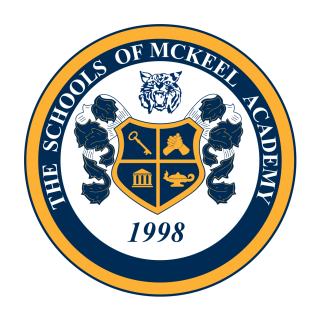 The Board of TrusteesofThe Schools of McKeel AcademyMcKeel Academy of TechnologyMcKeel Elementary AcademySouth McKeel AcademyWill have a meeting on:Thursday, November 29, 201812:00  PMLocation:McKeel Academy of TechnologyDirector’s Office1810 W Parker StreetLakeland, FloridaThe Public is invited to attend.Meeting times and dates are subject to change